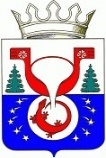 ТЕРРИТОРИАЛЬНАЯ ИЗБИРАТЕЛЬНАЯ КОМИССИЯОМУТНИНСКОГО РАЙОНАКИРОВСКОЙ ОБЛАСТИПОСТАНОВЛЕНИЕг. ОмутнинскО признании кандидата в
депутаты Шахровской сельской Думы Омутнинского района Кировской области пятого созыва по Шахровскому семимандатному избирательному округу Сунцовой Светланы Васильевны, выдвинутого в порядке самовыдвижения, утратившим статус кандидата В связи с непредставлением кандидатом в депутаты Шахровской сельской Думы Омутнинского района Кировской области пятого созыва по Шахровскому семимандатному избирательному округу Сунцовой Светланой Васильевной, выдвинутым в порядке самовыдвижения, в установленный срок документов, представление которых необходимо для регистрации кандидата, в соответствии с частью 4 статьи  32  Закона Кировской области от 28.07.2005 №346-ЗО «О выборах депутатов представительных органов и глав муниципальных образований в Кировской области», на основании постановления Избирательной комиссии Кировской области от 25.01.2011 № 83/685 «О возложении полномочий избирательных комиссий сельских поселений на территориальную избирательную комиссию Омутнинского района», постановления территориальной избирательной комиссии Омутнинского района от 14.06.2022 №38/366 «О возложении полномочий окружных избирательных комиссий на территориальную избирательную комиссию Омутнинского района Кировской области при проведении выборов депутатов Омутнинской городской Думы Омутнинского района Кировской области пятого созыва, Восточной городской Думы Омутнинского района Кировской области шестого созыва, Песковской поселковой Думы Омутнинского района Кировской области  пятого созыва, Белореченской  сельской Думы Омутнинского района Кировской области пятого созыва, Залазнинской сельской Думы Омутнинского района Кировской области пятого о созыва, Леснополянской сельской Думы Омутнинского района Кировской области шестого созыва, Чернохолуницкой сельской Думы Омутнинского района Кировской области пятого созыва, Шахровской сельской Думы Омутнинского района Кировской области пятого созыва 11 сентября 2022 года»     территориальная избирательная комиссия Омутнинского района Кировской области ПОСТАНОВЛЯЕТ: Признать кандидата в депутаты Шахровской сельской Думы Омутнинского района Кировской области пятого созыва по Шахровскому семимандатному избирательному округу Сунцову Светлану Васильевну, выдвинутого в порядке самовыдвижения, утратившим статус кандидата в депутаты Шахровской сельской Думы Омутнинского района Кировской области пятого созыва по Шахровскому семимандатному избирательному округу.Опубликовать настоящее постановление на официальном Интернет - сайте муниципального образования Омутнинский муниципальный район Кировской области (omutninsky.ru).04.08.2022№47/443Заместитель председателятерриториальной избирательной комиссии Омутнинского района Н.Г.Королева Секретарьтерриториальной избирательной комиссии Омутнинского района  Е.И. Корякина